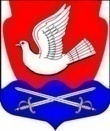 АДМИНИСТРАЦИЯМУНИЦИПАЛЬНОГО ОБРАЗОВАНИЯИССАДСКОЕ СЕЛЬСКОЕ ПОСЕЛЕНИЕВОЛХОВСКОГО МУНИЦИПАЛЬНОГО РАЙОНАЛЕНИНГРАДСКОЙ ОБЛАСТИПОСТАНОВЛЕНИЕ проектот __ апреля 2020 года                                                                      №__ИссадОб исполнении бюджетаМО Иссадское сельское поселение  за 1 квартал 2020 года         Рассмотрев отчет об исполнении бюджета муниципального образования Иссадское сельское поселение Волховского муниципального района Ленинградской области  за 1 квартал  2020 года п о с т а н о в л я е т:1. Утвердить отчет об исполнении бюджета муниципального образования Иссадское сельское поселение Волховского муниципального района Ленинградской области за 1 квартал 2020 года согласно формы  № 0503117 «Отчет об исполнении бюджета» в приложении.2. Направить отчет об исполнении бюджета муниципального образования Иссадское сельское поселение Волховского муниципального района Ленинградской области за 1 квартал 2020 года для ознакомления в Совет депутатов муниципального образования Иссадское сельское поселение Волховского муниципального района Ленинградской области.3. Настоящее постановление подлежит опубликованию в средствах массовой информации и размещению на официальном сайте администрации поселения  www. иссад.рф.4. Настоящее постановление вступает в силу с момента его официального опубликования.  5.  Контроль за исполнением данного постановления оставляю за собой.Глава администрации:                                                                     Н.Б. ВасильеваСтепанова Ирина Алексеевна (8-81363)35-146ОТЧЕТ ОБ ИСПОЛНЕНИИ БЮДЖЕТАОТЧЕТ ОБ ИСПОЛНЕНИИ БЮДЖЕТАОТЧЕТ ОБ ИСПОЛНЕНИИ БЮДЖЕТАОТЧЕТ ОБ ИСПОЛНЕНИИ БЮДЖЕТАОТЧЕТ ОБ ИСПОЛНЕНИИ БЮДЖЕТАКОДЫна 1 апреля 2020 г.на 1 апреля 2020 г.Форма по ОКУД0503117            Дата01.04.2020Наименование       по ОКПОфинансового органаИссадское сельское поселениеИссадское сельское поселениеИссадское сельское поселениеГлава по БКНаименование публично-правового образования Бюджет сельских поселенийБюджет сельских поселенийБюджет сельских поселений         по ОКТМО41609418Периодичность: месячная, квартальная, годоваяЕдиница измерения:  руб.по ОКЕИ383                                 1. Доходы бюджета                                 1. Доходы бюджета                                 1. Доходы бюджета                                 1. Доходы бюджета                                 1. Доходы бюджета                                 1. Доходы бюджета Наименование показателяКод строкиКод дохода по бюджетной классификацииУтвержденные бюджетные назначенияИсполненоНеисполненные назначения Наименование показателяКод строкиКод дохода по бюджетной классификацииУтвержденные бюджетные назначенияИсполненоНеисполненные назначения Наименование показателяКод строкиКод дохода по бюджетной классификацииУтвержденные бюджетные назначенияИсполненоНеисполненные назначения123456Доходы бюджета - всего010x30 070 866,343 983 982,8126 086 883,53в том числе:  НАЛОГОВЫЕ И НЕНАЛОГОВЫЕ ДОХОДЫ010100 1 00 00000 00 0000 0001 884 900,00414 513,941 432 755,99  НАЛОГИ НА ТОВАРЫ (РАБОТЫ, УСЛУГИ), РЕАЛИЗУЕМЫЕ НА ТЕРРИТОРИИ РОССИЙСКОЙ ФЕДЕРАЦИИ010100 1 03 00000 00 0000 0001 884 900,00414 513,941 432 755,99  Акцизы по подакцизным товарам (продукции), производимым на территории Российской Федерации010100 1 03 02000 01 0000 1101 884 900,00414 513,941 432 755,99  Доходы от уплаты акцизов на дизельное топливо, подлежащие распределению между бюджетами субъектов Российской Федерации и местными бюджетами с учетом установленных дифференцированных нормативов отчислений в местные бюджеты010100 1 03 02230 01 0000 110931 100,00188 114,84742 985,16  Доходы от уплаты акцизов на дизельное топливо, подлежащие распределению между бюджетами субъектов Российской Федерации и местными бюджетами с учетом установленных дифференцированных нормативов отчислений в местные бюджеты (по нормативам, установленным Федеральным законом о федеральном бюджете в целях формирования дорожных фондов субъектов Российской Федерации)010100 1 03 02231 01 0000 110931 100,00188 114,84742 985,16  Доходы от уплаты акцизов на моторные масла для дизельных и (или) карбюраторных (инжекторных) двигателей, подлежащие распределению между бюджетами субъектов Российской Федерации и местными бюджетами с учетом установленных дифференцированных нормативов отчислений в местные бюджеты010100 1 03 02240 01 0000 110-1 226,32-  Доходы от уплаты акцизов на моторные масла для дизельных и (или) карбюраторных (инжекторных) двигателей, подлежащие распределению между бюджетами субъектов Российской Федерации и местными бюджетами с учетом установленных дифференцированных нормативов отчислений в местные бюджеты (по нормативам, установленным Федеральным законом о федеральном бюджете в целях формирования дорожных фондов субъектов Российской Федерации)010100 1 03 02241 01 0000 110-1 226,32-  Доходы от уплаты акцизов на автомобильный бензин, подлежащие распределению между бюджетами субъектов Российской Федерации и местными бюджетами с учетом установленных дифференцированных нормативов отчислений в местные бюджеты010100 1 03 02250 01 0000 110953 800,00264 029,17689 770,83  Доходы от уплаты акцизов на автомобильный бензин, подлежащие распределению между бюджетами субъектов Российской Федерации и местными бюджетами с учетом установленных дифференцированных нормативов отчислений в местные бюджеты (по нормативам, установленным Федеральным законом о федеральном бюджете в целях формирования дорожных фондов субъектов Российской Федерации)010100 1 03 02251 01 0000 110953 800,00264 029,17689 770,83  Доходы от уплаты акцизов на прямогонный бензин, подлежащие распределению между бюджетами субъектов Российской Федерации и местными бюджетами с учетом установленных дифференцированных нормативов отчислений в местные бюджеты010100 1 03 02260 01 0000 110--38 856,39-  Доходы от уплаты акцизов на прямогонный бензин, подлежащие распределению между бюджетами субъектов Российской Федерации и местными бюджетами с учетом установленных дифференцированных нормативов отчислений в местные бюджеты (по нормативам, установленным Федеральным законом о федеральном бюджете в целях формирования дорожных фондов субъектов Российской Федерации)010100 1 03 02261 01 0000 110--38 856,39-  НАЛОГОВЫЕ И НЕНАЛОГОВЫЕ ДОХОДЫ010111 1 00 00000 00 0000 000-135 408,53-  ПРОЧИЕ НЕНАЛОГОВЫЕ ДОХОДЫ010111 1 17 00000 00 0000 000-135 408,53-  Невыясненные поступления010111 1 17 01000 00 0000 180-135 408,53-  Невыясненные поступления, зачисляемые в бюджеты сельских поселений010111 1 17 01050 10 0000 180-135 408,53-  НАЛОГОВЫЕ И НЕНАЛОГОВЫЕ ДОХОДЫ010182 1 00 00000 00 0000 0007 718 200,001 556 413,106 174 759,10  НАЛОГИ НА ПРИБЫЛЬ, ДОХОДЫ010182 1 01 00000 00 0000 0002 233 700,00423 691,001 814 107,10  Налог на доходы физических лиц010182 1 01 02000 01 0000 1102 233 700,00423 691,001 814 107,10  Налог на доходы физических лиц с доходов, источником которых является налоговый агент, за исключением доходов, в отношении которых исчисление и уплата налога осуществляются в соответствии со статьями 227, 227.1 и 228 Налогового кодекса Российской Федерации010182 1 01 02010 01 0000 1102 231 900,00420 111,001 812 307,10  Налог на доходы физических лиц с доходов, источником которых является налоговый агент, за исключением доходов, в отношении которых исчисление и уплата налога осуществляются в соответствии со статьями 227, 2271 и 228 Налогового кодекса Российской Федерации (сумма платежа (перерасчеты, недоимка и задолженность по соответствующему платежу, в том числе по отмененному)010182 1 01 02010 01 1000 1102 231 900,00419 592,901 812 307,10  Налог на доходы физических лиц с доходов, источником которых является налоговый агент, за исключением доходов, в отношении которых исчисление и уплата налога осуществляются в соответствии со статьями 227, 2271 и 228 Налогового кодекса Российской Федерации (пени по соответствующему платежу)010182 1 01 02010 01 2100 110-68,60-  Налог на доходы физических лиц с доходов, источником которых является налоговый агент, за исключением доходов, в отношении которых исчисление и уплата налога осуществляются в соответствии со статьями 227, 2271 и 228 Налогового кодекса Российской Федерации (суммы денежных взысканий (штрафов) по соответствующему платежу согласно законодательству Российской Федерации)010182 1 01 02010 01 3000 110-449,50-  Налог на доходы физических лиц с доходов, полученных от осуществления деятельности физическими лицами, зарегистрированными в качестве индивидуальных предпринимателей, нотариусов, занимающихся частной практикой, адвокатов, учредивших адвокатские кабинеты, и других лиц, занимающихся частной практикой в соответствии со статьей 227 Налогового кодекса Российской Федерации010182 1 01 02020 01 0000 1101 800,00100,001 800,00  Налог на доходы физических лиц с доходов, полученных от осуществления деятельности физическими лицами, зарегистрированными в качестве индивидуальных предпринимателей, нотариусов, занимающихся частной практикой, адвокатов, учредивших адвокатские кабинеты, и других лиц, занимающихся частной практикой в соответствии со статьей 227 Налогового кодекса Российской Федерации (сумма платежа (перерасчеты, недоимка и задолженность по соответствующему платежу, в том числе по отмененному)010182 1 01 02020 01 1000 1101 800,00-1 800,00  Налог на доходы физических лиц с доходов, полученных от осуществления деятельности физическими лицами, зарегистрированными в качестве индивидуальных предпринимателей, нотариусов, занимающихся частной практикой, адвокатов, учредивших адвокатские кабинеты, и других лиц, занимающихся частной практикой в соответствии со статьей 227 Налогового кодекса Российской Федерации (суммы денежных взысканий (штрафов) по соответствующему платежу согласно законодательству Российской Федерации)010182 1 01 02020 01 3000 110-100,00-  Налог на доходы физических лиц с доходов, полученных физическими лицами в соответствии со статьей 228 Налогового кодекса Российской Федерации010182 1 01 02030 01 0000 110-3 480,00-  Налог на доходы физических лиц с доходов, полученных физическими лицами в соответствии со статьей 228 Налогового кодекса Российской Федерации (сумма платежа (перерасчеты, недоимка и задолженность по соответствующему платежу, в том числе по отмененному)010182 1 01 02030 01 1000 110-3 380,00-  Налог на доходы физических лиц с доходов, полученных физическими лицами в соответствии со статьей 228 Налогового кодекса Российской Федерации (суммы денежных взысканий (штрафов) по соответствующему платежу согласно законодательству Российской Федерации)010182 1 01 02030 01 3000 110-100,00-  НАЛОГИ НА ИМУЩЕСТВО010182 1 06 00000 00 0000 0005 484 500,001 132 722,104 360 652,00  Налог на имущество физических лиц010182 1 06 01000 00 0000 110416 000,0041 932,98375 713,58  Налог на имущество физических лиц, взимаемый по ставкам, применяемым к объектам налогообложения, расположенным в границах сельских поселений010182 1 06 01030 10 0000 110416 000,0041 932,98375 713,58  Налог на имущество физических лиц, взимаемый по ставкам, применяемым к объектам налогообложения, расположенным в границах сельских поселений (сумма платежа (перерасчеты, недоимка и задолженность по соответствующему платежу, в том числе по отмененному)010182 1 06 01030 10 1000 110416 000,0040 286,42375 713,58  Налог на имущество физических лиц, взимаемый по ставкам, применяемым к объектам налогообложения, расположенным в границах сельских поселений (пени по соответствующему платежу)010182 1 06 01030 10 2100 110-1 646,56-  Земельный налог010182 1 06 06000 00 0000 1105 068 500,001 090 789,123 984 938,42  Земельный налог с организаций010182 1 06 06030 00 0000 1102 280 000,00677 030,651 600 820,00  Земельный налог с организаций, обладающих земельным участком, расположенным в границах сельских поселений010182 1 06 06033 10 0000 1102 280 000,00677 030,651 600 820,00  Земельный налог с организаций, обладающих земельным участком, расположенным в границах сельских поселений  (сумма платежа (перерасчеты, недоимка и задолженность по соответствующему платежу, в том числе по отмененному)010182 1 06 06033 10 1000 1102 280 000,00679 180,001 600 820,00  Земельный налог с организаций, обладающих земельным участком, расположенным в границах  сельских  поселений  (пени по соответствующему платежу)010182 1 06 06033 10 2100 110--2 149,35-  Земельный налог с физических лиц010182 1 06 06040 00 0000 1102 788 500,00413 758,472 384 118,42  Земельный налог с физических лиц, обладающих земельным участком, расположенным в границах сельских поселений010182 1 06 06043 10 0000 1102 788 500,00413 758,472 384 118,42  Земельный налог с физических лиц, обладающих земельным участком, расположенным в границах сельских поселений  (сумма платежа (перерасчеты, недоимка и задолженность по соответствующему платежу, в том числе по отмененному)010182 1 06 06043 10 1000 1102 788 500,00404 381,582 384 118,42  Земельный налог с физических лиц, обладающих земельным участком, расположенным в границах сельских поселений  (пени по соответствующему платежу)010182 1 06 06043 10 2100 110-9 376,89-  НАЛОГОВЫЕ И НЕНАЛОГОВЫЕ ДОХОДЫ010808 1 00 00000 00 0000 0004 874 766,34140 422,504 734 843,84  ГОСУДАРСТВЕННАЯ ПОШЛИНА010808 1 08 00000 00 0000 0001 100,00230,00870,00  Государственная пошлина за совершение нотариальных действий (за исключением действий, совершаемых консульскими учреждениями Российской Федерации)010808 1 08 04000 01 0000 1101 100,00230,00870,00  Государственная пошлина за совершение нотариальных действий должностными лицами органов местного самоуправления, уполномоченными в соответствии с законодательными актами Российской Федерации на совершение нотариальных действий010808 1 08 04020 01 0000 1101 100,00230,00870,00  Государственная пошлина за совершение нотариальных действий должностными лицами органов местного самоуправления, уполномоченными в соответствии с законодательными актами Российской Федерации на совершение нотариальных действий (сумма платежа)010808 1 08 04020 01 1000 1101 100,00230,00870,00  ДОХОДЫ ОТ ИСПОЛЬЗОВАНИЯ ИМУЩЕСТВА, НАХОДЯЩЕГОСЯ В ГОСУДАРСТВЕННОЙ И МУНИЦИПАЛЬНОЙ СОБСТВЕННОСТИ010808 1 11 00000 00 0000 000602 400,00134 692,50467 707,50  Доходы, получаемые в виде арендной либо иной платы за передачу в возмездное пользование государственного и муниципального имущества (за исключением имущества бюджетных и автономных учреждений, а также имущества государственных и муниципальных унитарных предприятий, в том числе казенных)010808 1 11 05000 00 0000 120353 400,0093 064,70260 335,30  Доходы от сдачи в аренду имущества, находящегося в оперативном управлении органов государственной власти, органов местного самоуправления, государственных внебюджетных фондов и созданных ими учреждений (за исключением имущества бюджетных и автономных учреждений)010808 1 11 05030 00 0000 120353 400,0093 064,70260 335,30  Доходы от сдачи в аренду имущества, находящегося в оперативном управлении органов управления сельских поселений и созданных ими учреждений (за исключением имущества муниципальных бюджетных и автономных учреждений)010808 1 11 05035 10 0000 120353 400,0093 064,70260 335,30  Прочие доходы от использования имущества и прав, находящихся в государственной и муниципальной собственности (за исключением имущества бюджетных и автономных учреждений, а также имущества государственных и муниципальных унитарных предприятий, в том числе казенных)010808 1 11 09000 00 0000 120249 000,0041 627,80207 372,20  Прочие поступления от использования имущества, находящегося в государственной и муниципальной собственности (за исключением имущества бюджетных и автономных учреждений, а также имущества государственных и муниципальных унитарных предприятий, в том числе казенных)010808 1 11 09040 00 0000 120249 000,0041 627,80207 372,20  Прочие поступления от использования имущества, находящегося в собственности сельских поселений (за исключением имущества муниципальных бюджетных и автономных учреждений, а также имущества муниципальных унитарных предприятий, в том числе казенных)010808 1 11 09045 10 0000 120249 000,0041 627,80207 372,20  ДОХОДЫ ОТ ПРОДАЖИ МАТЕРИАЛЬНЫХ И НЕМАТЕРИАЛЬНЫХ АКТИВОВ010808 1 14 00000 00 0000 0004 266 266,34-4 266 266,34  Доходы от продажи земельных участков, находящихся в государственной и муниципальной собственности010808 1 14 06000 00 0000 4304 266 266,34-4 266 266,34  Доходы от продажи земельных участков, государственная собственность на которые разграничена (за исключением земельных участков бюджетных и автономных учреждений)010808 1 14 06020 00 0000 4304 266 266,34-4 266 266,34  Доходы от продажи земельных участков, находящихся в собственности сельских поселений (за исключением земельных участков муниципальных бюджетных и автономных учреждений)010808 1 14 06025 10 0000 4304 266 266,34-4 266 266,34  ШТРАФЫ, САНКЦИИ, ВОЗМЕЩЕНИЕ УЩЕРБА010808 1 16 00000 00 0000 0005 000,005 500,00-  Административные штрафы, установленные законами субъектов Российской Федерации об административных правонарушениях010808 1 16 02000 02 0000 1405 000,005 500,00-  Административные штрафы, установленные законами субъектов Российской Федерации об административных правонарушениях, за нарушение муниципальных правовых актов010808 1 16 02020 02 0000 1405 000,005 500,00-  БЕЗВОЗМЕЗДНЫЕ ПОСТУПЛЕНИЯ010808 2 00 00000 00 0000 00015 593 000,001 737 224,7415 258 940,00  БЕЗВОЗМЕЗДНЫЕ ПОСТУПЛЕНИЯ ОТ ДРУГИХ БЮДЖЕТОВ БЮДЖЕТНОЙ СИСТЕМЫ РОССИЙСКОЙ ФЕДЕРАЦИИ010808 2 02 00000 00 0000 00015 593 000,001 886 250,0015 258 940,00  Дотации бюджетам бюджетной системы Российской Федерации010808 2 02 10000 00 0000 1506 053 100,001 815 930,005 789 360,00  Дотации на выравнивание бюджетной обеспеченности010808 2 02 15001 00 0000 150-1 552 190,00-  Дотации бюджетам сельских поселений на выравнивание бюджетной обеспеченности010808 2 02 15001 10 0000 150-1 552 190,00-  Дотации на выравнивание бюджетной обеспеченности из бюджетов муниципальных районов, городских округов с внутригородским делением010808 2 02 16001 00 0000 1506 053 100,00263 740,005 789 360,00  Дотации бюджетам сельских поселений на выравнивание бюджетной обеспеченности из бюджетов муниципальных районов010808 2 02 16001 10 0000 1506 053 100,00263 740,005 789 360,00  Субсидии бюджетам бюджетной системы Российской Федерации (межбюджетные субсидии)010808 2 02 20000 00 0000 1509 269 180,00-9 269 180,00  Субсидии бюджетам на осуществление дорожной деятельности в отношении автомобильных дорог общего пользования, а также капитального ремонта и ремонта дворовых территорий многоквартирных домов, проездов к дворовым территориям многоквартирных домов населенных пунктов010808 2 02 20216 00 0000 150705 800,00-705 800,00  Субсидии бюджетам сельских поселений на осуществление дорожной деятельности в отношении автомобильных дорог общего пользования, а также капитального ремонта и ремонта дворовых территорий многоквартирных домов, проездов к дворовым территориям многоквартирных домов населенных пунктов010808 2 02 20216 10 0000 150705 800,00-705 800,00  Прочие субсидии010808 2 02 29999 00 0000 1508 563 380,00-8 563 380,00  Прочие субсидии бюджетам сельских поселений010808 2 02 29999 10 0000 1508 563 380,00-8 563 380,00  Субвенции бюджетам бюджетной системы Российской Федерации010808 2 02 30000 00 0000 150270 720,0070 320,00200 400,00  Субвенции местным бюджетам на выполнение передаваемых полномочий субъектов Российской Федерации010808 2 02 30024 00 0000 1503 520,003 520,00-  Субвенции бюджетам сельских поселений на выполнение передаваемых полномочий субъектов Российской Федерации010808 2 02 30024 10 0000 1503 520,003 520,00-  Субвенции бюджетам на осуществление первичного воинского учета на территориях, где отсутствуют военные комиссариаты010808 2 02 35118 00 0000 150267 200,0066 800,00200 400,00  Субвенции бюджетам сельских поселений на осуществление первичного воинского учета на территориях, где отсутствуют военные комиссариаты010808 2 02 35118 10 0000 150267 200,0066 800,00200 400,00  ПРОЧИЕ БЕЗВОЗМЕЗДНЫЕ ПОСТУПЛЕНИЯ010808 2 07 00000 00 0000 000-5 000,00-  Прочие безвозмездные поступления в бюджеты сельских поселений010808 2 07 05000 10 0000 150-5 000,00-  Поступления от денежных пожертвований, предоставляемых физическими лицами получателям средств бюджетов сельских поселений010808 2 07 05020 10 0000 150-5 000,00-  ВОЗВРАТ ОСТАТКОВ СУБСИДИЙ, СУБВЕНЦИЙ И ИНЫХ МЕЖБЮДЖЕТНЫХ ТРАНСФЕРТОВ, ИМЕЮЩИХ ЦЕЛЕВОЕ НАЗНАЧЕНИЕ, ПРОШЛЫХ ЛЕТ010808 2 19 00000 00 0000 000--154 025,26-  Возврат остатков субсидий, субвенций и иных межбюджетных трансфертов, имеющих целевое назначение, прошлых лет из бюджетов сельских поселений010808 2 19 00000 10 0000 150--154 025,26-  Возврат остатков субвенций на осуществление первичного воинского учета на территориях, где отсутствуют военные комиссариаты из бюджетов сельских поселений010808 2 19 35118 10 0000 150--28 182,60-  Возврат прочих остатков субсидий, субвенций и иных межбюджетных трансфертов, имеющих целевое назначение, прошлых лет из бюджетов сельских поселений010808 2 19 60010 10 0000 150--125 842,66-                                              2. Расходы бюджета                                              2. Расходы бюджета                                              2. Расходы бюджета                                              2. Расходы бюджета                                              2. Расходы бюджета              Форма 0503117  с.2 Наименование показателяКод строкиКод расхода по бюджетной классификацииУтвержденные бюджетные назначенияИсполненоНеисполненные назначения Наименование показателяКод строкиКод расхода по бюджетной классификацииУтвержденные бюджетные назначенияИсполненоНеисполненные назначения Наименование показателяКод строкиКод расхода по бюджетной классификацииУтвержденные бюджетные назначенияИсполненоНеисполненные назначения123456Расходы бюджета - всего200x30 186 966,344 031 661,5926 155 304,75в том числе:  Исполнение функций государственных органов Ленинградской области200808 0103 67 3 01 00150 00070 000,0011 686,8558 313,15  Закупка товаров, работ и услуг для обеспечения государственных (муниципальных) нужд200808 0103 67 3 01 00150 20070 000,0011 686,8558 313,15  Иные закупки товаров, работ и услуг для обеспечения государственных (муниципальных) нужд200808 0103 67 3 01 00150 24070 000,0011 686,8558 313,15  Прочая закупка товаров, работ и услуг200808 0103 67 3 01 00150 244-11 686,85-  Исполнение функций государственных органов Ленинградской области200808 0104 67 2 01 00150 0001 248 600,00277 963,27970 636,73  Расходы на выплаты персоналу в целях обеспечения выполнения функций государственными (муниципальными) органами, казенными учреждениями, органами управления государственными внебюджетными фондами200808 0104 67 2 01 00150 1001 248 600,00277 963,27970 636,73  Расходы на выплаты персоналу государственных (муниципальных) органов200808 0104 67 2 01 00150 1201 248 600,00277 963,27970 636,73  Фонд оплаты труда государственных (муниципальных) органов200808 0104 67 2 01 00150 121-216 750,65-  Взносы по обязательному социальному страхованию на выплаты денежного содержания и иные выплаты работникам государственных (муниципальных) органов200808 0104 67 2 01 00150 129-61 212,62-  Исполнение функций государственных органов Ленинградской области200808 0104 67 3 01 00150 0006 094 800,001 277 138,864 817 661,14  Расходы на выплаты персоналу в целях обеспечения выполнения функций государственными (муниципальными) органами, казенными учреждениями, органами управления государственными внебюджетными фондами200808 0104 67 3 01 00150 1005 281 800,00991 787,704 290 012,30  Расходы на выплаты персоналу государственных (муниципальных) органов200808 0104 67 3 01 00150 1205 281 800,00991 787,704 290 012,30  Фонд оплаты труда государственных (муниципальных) органов200808 0104 67 3 01 00150 121-748 213,42-  Взносы по обязательному социальному страхованию на выплаты денежного содержания и иные выплаты работникам государственных (муниципальных) органов200808 0104 67 3 01 00150 129-243 574,28-  Закупка товаров, работ и услуг для обеспечения государственных (муниципальных) нужд200808 0104 67 3 01 00150 200783 000,00285 351,16497 648,84  Иные закупки товаров, работ и услуг для обеспечения государственных (муниципальных) нужд200808 0104 67 3 01 00150 240783 000,00285 351,16497 648,84  Прочая закупка товаров, работ и услуг200808 0104 67 3 01 00150 244-285 351,16-  Иные бюджетные ассигнования200808 0104 67 3 01 00150 80030 000,00-30 000,00  Уплата налогов, сборов и иных платежей200808 0104 67 3 01 00150 85030 000,00-30 000,00  Иные межбюджетные трансферты на осуществление полномочий по исполнению и финансовому контролю за исполнением бюджетов сельских поселений200808 0106 67 3 01 40010 000228 949,0057 238,00171 711,00  Межбюджетные трансферты200808 0106 67 3 01 40010 500228 949,0057 238,00171 711,00  Иные межбюджетные трансферты200808 0106 67 3 01 40010 540228 949,0057 238,00171 711,00  Иные межбюджетные трансферты на осуществление полномочий в части внешнего муниципального финансового контроля Контрольно-счетным органом Волховского муниципального района200808 0106 67 3 01 40040 00040 700,00-40 700,00  Межбюджетные трансферты200808 0106 67 3 01 40040 50040 700,00-40 700,00  Иные межбюджетные трансферты200808 0106 67 3 01 40040 54040 700,00-40 700,00  Резервные средства200808 0111 68 9 01 10020 00030 000,00-30 000,00  Иные бюджетные ассигнования200808 0111 68 9 01 10020 80030 000,00-30 000,00  Резервные средства200808 0111 68 9 01 10020 87030 000,00-30 000,00  Мероприятия по содержанию муниципального имущества200808 0113 05 2 02 10590 000100 000,0015 975,3484 024,66  Закупка товаров, работ и услуг для обеспечения государственных (муниципальных) нужд200808 0113 05 2 02 10590 200100 000,0015 975,3484 024,66  Иные закупки товаров, работ и услуг для обеспечения государственных (муниципальных) нужд200808 0113 05 2 02 10590 240100 000,0015 975,3484 024,66  Прочая закупка товаров, работ и услуг200808 0113 05 2 02 10590 244-15 975,34-  Мероприятия по повышению квалификации кадров муниципальной службы200808 0113 09 0 01 10080 00030 000,008 800,0021 200,00  Закупка товаров, работ и услуг для обеспечения государственных (муниципальных) нужд200808 0113 09 0 01 10080 20030 000,008 800,0021 200,00  Иные закупки товаров, работ и услуг для обеспечения государственных (муниципальных) нужд200808 0113 09 0 01 10080 24030 000,008 800,0021 200,00  Прочая закупка товаров, работ и услуг200808 0113 09 0 01 10080 244-8 800,00-  Мероприятия по созданию здоровых и безопасных условий труда работников на каждом рабочем месте200808 0113 13 0 01 10250 0005 000,00-5 000,00  Закупка товаров, работ и услуг для обеспечения государственных (муниципальных) нужд200808 0113 13 0 01 10250 2005 000,00-5 000,00  Иные закупки товаров, работ и услуг для обеспечения государственных (муниципальных) нужд200808 0113 13 0 01 10250 2405 000,00-5 000,00  Мероприятия по проведению медицинских осмотров200808 0113 13 0 02 10260 00035 000,00-35 000,00  Закупка товаров, работ и услуг для обеспечения государственных (муниципальных) нужд200808 0113 13 0 02 10260 20035 000,00-35 000,00  Иные закупки товаров, работ и услуг для обеспечения государственных (муниципальных) нужд200808 0113 13 0 02 10260 24035 000,00-35 000,00  Формирование и поддержание профилактических мероприятий по оптимизации опасностей и рисков200808 0113 13 0 02 10270 00020 000,00-20 000,00  Закупка товаров, работ и услуг для обеспечения государственных (муниципальных) нужд200808 0113 13 0 02 10270 20020 000,00-20 000,00  Иные закупки товаров, работ и услуг для обеспечения государственных (муниципальных) нужд200808 0113 13 0 02 10270 24020 000,00-20 000,00  Обеспечение выполнения органами местного самоуправления муниципальных образований отдельных государственных полномочий Ленинградской области в сфере административных правоотношений200808 0113 67 3 01 71340 0003 520,00-3 520,00  Закупка товаров, работ и услуг для обеспечения государственных (муниципальных) нужд200808 0113 67 3 01 71340 2003 520,00-3 520,00  Иные закупки товаров, работ и услуг для обеспечения государственных (муниципальных) нужд200808 0113 67 3 01 71340 2403 520,00-3 520,00  Мероприятия в области других общегосударственных вопросов200808 0113 68 9 01 10600 000235 000,0046 500,00188 500,00  Закупка товаров, работ и услуг для обеспечения государственных (муниципальных) нужд200808 0113 68 9 01 10600 200230 000,0046 500,00183 500,00  Иные закупки товаров, работ и услуг для обеспечения государственных (муниципальных) нужд200808 0113 68 9 01 10600 240230 000,0046 500,00183 500,00  Прочая закупка товаров, работ и услуг200808 0113 68 9 01 10600 244-46 500,00-  Социальное обеспечение и иные выплаты населению200808 0113 68 9 01 10600 3005 000,00-5 000,00  Публичные нормативные выплаты гражданам несоциального характера200808 0113 68 9 01 10600 3305 000,00-5 000,00  Осуществление первичного воинского учета на территориях, где отсутствуют военные комиссариаты200808 0203 68 9 01 51180 000267 200,0012 766,82254 433,18  Расходы на выплаты персоналу в целях обеспечения выполнения функций государственными (муниципальными) органами, казенными учреждениями, органами управления государственными внебюджетными фондами200808 0203 68 9 01 51180 100264 808,0012 766,82252 041,18  Расходы на выплаты персоналу государственных (муниципальных) органов200808 0203 68 9 01 51180 120264 808,0012 766,82252 041,18  Фонд оплаты труда государственных (муниципальных) органов200808 0203 68 9 01 51180 121-10 189,00-  Взносы по обязательному социальному страхованию на выплаты денежного содержания и иные выплаты работникам государственных (муниципальных) органов200808 0203 68 9 01 51180 129-2 577,82-  Закупка товаров, работ и услуг для обеспечения государственных (муниципальных) нужд200808 0203 68 9 01 51180 2002 392,00-2 392,00  Иные закупки товаров, работ и услуг для обеспечения государственных (муниципальных) нужд200808 0203 68 9 01 51180 2402 392,00-2 392,00  Мероприятия по информационно-пропагандическому противодействию терроризма и экстремизма (изготовление стендов, памяток по антитеррористической тематике)200808 0309 11 1 01 10110 0005 000,00-5 000,00  Закупка товаров, работ и услуг для обеспечения государственных (муниципальных) нужд200808 0309 11 1 01 10110 2005 000,00-5 000,00  Иные закупки товаров, работ и услуг для обеспечения государственных (муниципальных) нужд200808 0309 11 1 01 10110 2405 000,00-5 000,00  Мероприятия  по созданию условий для повышения безопасности населения от угроз природного и техногенного характера (установка ограждения на КОС, преобретение медицинских аптечек, изготовление стендов и памяток)200808 0309 11 2 01 10120 00054 600,003 500,0051 100,00  Закупка товаров, работ и услуг для обеспечения государственных (муниципальных) нужд200808 0309 11 2 01 10120 20054 600,003 500,0051 100,00  Иные закупки товаров, работ и услуг для обеспечения государственных (муниципальных) нужд200808 0309 11 2 01 10120 24054 600,003 500,0051 100,00  Прочая закупка товаров, работ и услуг200808 0309 11 2 01 10120 244-3 500,00-  Иные межбюджетные трансферты на подготовку и выполнение тушения лесных и торфяных пожаров200808 0309 11 2 01 60110 00010 000,00-10 000,00  Закупка товаров, работ и услуг для обеспечения государственных (муниципальных) нужд200808 0309 11 2 01 60110 20010 000,00-10 000,00  Иные закупки товаров, работ и услуг для обеспечения государственных (муниципальных) нужд200808 0309 11 2 01 60110 24010 000,00-10 000,00  Мероприятия в области обеспечения мер пожарной безопасности200808 0310 11 3 01 10130 00088 700,008 440,0080 260,00  Закупка товаров, работ и услуг для обеспечения государственных (муниципальных) нужд200808 0310 11 3 01 10130 20088 700,008 440,0080 260,00  Иные закупки товаров, работ и услуг для обеспечения государственных (муниципальных) нужд200808 0310 11 3 01 10130 24088 700,008 440,0080 260,00  Прочая закупка товаров, работ и услуг200808 0310 11 3 01 10130 244-8 440,00-  Проведение мероприятий по реализации областного закона от 28.12.2018 года № 147-оз "О старостах сельских населенных пунктов Ленинградской области и содействии участию населения в осуществлении местного самоуправления в иных формах на частях территорий муниципальных образований Ленинградской области"200808 0409 06 1 01 S4770 000754 300,00-754 300,00  Закупка товаров, работ и услуг для обеспечения государственных (муниципальных) нужд200808 0409 06 1 01 S4770 200754 300,00-754 300,00  Иные закупки товаров, работ и услуг для обеспечения государственных (муниципальных) нужд200808 0409 06 1 01 S4770 240754 300,00-754 300,00  Проведение мероприятий на реализацию областного закона от 15 января 2018 года N 3-оз "О содействии участию населения в осуществлении местного самоуправления в иных формах на территориях административных центров муниципальных образований Ленинградской обла200808 0409 06 2 01 S4660 0001 278 380,00-1 278 380,00  Закупка товаров, работ и услуг для обеспечения государственных (муниципальных) нужд200808 0409 06 2 01 S4660 2001 278 380,00-1 278 380,00  Иные закупки товаров, работ и услуг для обеспечения государственных (муниципальных) нужд200808 0409 06 2 01 S4660 2401 278 380,00-1 278 380,00  Мероприятия по содержанию, ремонту автомобильных дорог общего пользования местного значения, в том числе объектов улично-дорожной сети и сооружений на них, совершенствованию системы управления дорожным движением200808 0409 08 0 01 10090 0001 130 900,00160 100,00970 800,00  Закупка товаров, работ и услуг для обеспечения государственных (муниципальных) нужд200808 0409 08 0 01 10090 2001 130 900,00160 100,00970 800,00  Иные закупки товаров, работ и услуг для обеспечения государственных (муниципальных) нужд200808 0409 08 0 01 10090 2401 130 900,00160 100,00970 800,00  Прочая закупка товаров, работ и услуг200808 0409 08 0 01 10090 244-160 100,00-  Сохранение протяженности автомобильных дорог общего пользования МО Иссадское сельское поселение за счет текущего ремонта200808 0409 10 0 01 10300 0001 480 417,3410 000,001 470 417,34  Закупка товаров, работ и услуг для обеспечения государственных (муниципальных) нужд200808 0409 10 0 01 10300 2001 480 417,3410 000,001 470 417,34  Иные закупки товаров, работ и услуг для обеспечения государственных (муниципальных) нужд200808 0409 10 0 01 10300 2401 480 417,3410 000,001 470 417,34  Прочая закупка товаров, работ и услуг200808 0409 10 0 01 10300 244-10 000,00-  Капитальный ремонт и ремонт автомобильных дорог общего пользования местного значения200808 0409 10 0 01 S0140 000855 800,00-855 800,00  Закупка товаров, работ и услуг для обеспечения государственных (муниципальных) нужд200808 0409 10 0 01 S0140 200855 800,00-855 800,00  Иные закупки товаров, работ и услуг для обеспечения государственных (муниципальных) нужд200808 0409 10 0 01 S0140 240855 800,00-855 800,00  Мероприятия для развития условий предпринимательской деятельности200808 0412 01 0 01 10010 00020 000,00-20 000,00  Закупка товаров, работ и услуг для обеспечения государственных (муниципальных) нужд200808 0412 01 0 01 10010 20020 000,00-20 000,00  Иные закупки товаров, работ и услуг для обеспечения государственных (муниципальных) нужд200808 0412 01 0 01 10010 24020 000,00-20 000,00  Мероприятия  по землепользованию и землеустройству200808 0412 05 1 01 10030 00040 000,0010 000,0030 000,00  Закупка товаров, работ и услуг для обеспечения государственных (муниципальных) нужд200808 0412 05 1 01 10030 20040 000,0010 000,0030 000,00  Иные закупки товаров, работ и услуг для обеспечения государственных (муниципальных) нужд200808 0412 05 1 01 10030 24040 000,0010 000,0030 000,00  Прочая закупка товаров, работ и услуг200808 0412 05 1 01 10030 244-10 000,00-  Мероприятия  по оформлению прав собственности, получение технических паспортов на имущество200808 0412 05 2 01 10040 000120 000,00-120 000,00  Закупка товаров, работ и услуг для обеспечения государственных (муниципальных) нужд200808 0412 05 2 01 10040 200120 000,00-120 000,00  Иные закупки товаров, работ и услуг для обеспечения государственных (муниципальных) нужд200808 0412 05 2 01 10040 240120 000,00-120 000,00  Мероприятия по оплате взносов на капитальный ремонт200808 0501 68 9 01 10060 000286 600,0057 198,21229 401,79  Закупка товаров, работ и услуг для обеспечения государственных (муниципальных) нужд200808 0501 68 9 01 10060 200286 600,0057 198,21229 401,79  Иные закупки товаров, работ и услуг для обеспечения государственных (муниципальных) нужд200808 0501 68 9 01 10060 240286 600,0057 198,21229 401,79  Прочая закупка товаров, работ и услуг200808 0501 68 9 01 10060 244-57 198,21-  Мероприятия по содержанию многоквартирных домов200808 0501 68 9 01 10220 0006 000,001 173,794 826,21  Закупка товаров, работ и услуг для обеспечения государственных (муниципальных) нужд200808 0501 68 9 01 10220 2006 000,001 173,794 826,21  Иные закупки товаров, работ и услуг для обеспечения государственных (муниципальных) нужд200808 0501 68 9 01 10220 2406 000,001 173,794 826,21  Прочая закупка товаров, работ и услуг200808 0501 68 9 01 10220 244-1 173,79-  Мероприятия по обеспечению безаварийной работы объектов жилищно-коммунального комплекса200808 0502 12 1 01 10530 000115 900,0064 900,0051 000,00  Закупка товаров, работ и услуг для обеспечения государственных (муниципальных) нужд200808 0502 12 1 01 10530 200115 900,0064 900,0051 000,00  Иные закупки товаров, работ и услуг для обеспечения государственных (муниципальных) нужд200808 0502 12 1 01 10530 240115 900,0064 900,0051 000,00  Прочая закупка товаров, работ и услуг200808 0502 12 1 01 10530 244-64 900,00-  Мероприятия по замене светильников уличного освещения на энергосберегающие, в том числе ремонт сопутствующего оборудования200808 0502 12 2 01 10520 000180 000,00-180 000,00  Закупка товаров, работ и услуг для обеспечения государственных (муниципальных) нужд200808 0502 12 2 01 10520 200180 000,00-180 000,00  Иные закупки товаров, работ и услуг для обеспечения государственных (муниципальных) нужд200808 0502 12 2 01 10520 240180 000,00-180 000,00  Мероприятия в области газификации на территории муниципального образования Иссадское сельское поселение200808 0502 12 4 01 10540 000100 000,00-100 000,00  Закупка товаров, работ и услуг для обеспечения государственных (муниципальных) нужд200808 0502 12 4 01 10540 200100 000,00-100 000,00  Иные закупки товаров, работ и услуг для обеспечения государственных (муниципальных) нужд200808 0502 12 4 01 10540 240100 000,00-100 000,00  Предоставление субсидий по возмещению затрат разницы предельной стоимости оказания банных услуг для населения200808 0502 68 9 01 06010 000230 000,0011 475,00218 525,00  Иные бюджетные ассигнования200808 0502 68 9 01 06010 800230 000,0011 475,00218 525,00  Субсидии юридическим лицам (кроме некоммерческих организаций), индивидуальным предпринимателям, физическим лицам - производителям товаров, работ, услуг200808 0502 68 9 01 06010 810230 000,0011 475,00218 525,00  Субсидии на возмещение недополученных доходов и (или) возмещение фактически понесенных затрат в связи с производством (реализацией) товаров, выполнением работ, оказанием услуг200808 0502 68 9 01 06010 811-11 475,00-  Мероприятия в области коммунального хозяйства200808 0502 68 9 01 10500 000150 000,0032 009,69117 990,31  Закупка товаров, работ и услуг для обеспечения государственных (муниципальных) нужд200808 0502 68 9 01 10500 200150 000,0032 009,69117 990,31  Иные закупки товаров, работ и услуг для обеспечения государственных (муниципальных) нужд200808 0502 68 9 01 10500 240150 000,0032 009,69117 990,31  Прочая закупка товаров, работ и услуг200808 0502 68 9 01 10500 244-32 009,69-  На реализацию мероприятий по благоустройству дворовых территорий муниципальных образований Ленинградской области200808 0503 04 0 01 S4750 0006 999 000,00-6 999 000,00  Закупка товаров, работ и услуг для обеспечения государственных (муниципальных) нужд200808 0503 04 0 01 S4750 2006 999 000,00-6 999 000,00  Иные закупки товаров, работ и услуг для обеспечения государственных (муниципальных) нужд200808 0503 04 0 01 S4750 2406 999 000,00-6 999 000,00  Проведение мероприятий по подготовке проектов благоустройства общественных территорий200808 0503 04 2 02 10320 000100 000,00-100 000,00  Закупка товаров, работ и услуг для обеспечения государственных (муниципальных) нужд200808 0503 04 2 02 10320 200100 000,00-100 000,00  Иные закупки товаров, работ и услуг для обеспечения государственных (муниципальных) нужд200808 0503 04 2 02 10320 240100 000,00-100 000,00  Мероприятия по санитарной очистке территории, ремонту и содержанию уличного освещения, содержание кладбищ, прочие мероприятия по благоустройству территории200808 0503 06 3 01 10070 000740 000,0099 316,86640 683,14  Закупка товаров, работ и услуг для обеспечения государственных (муниципальных) нужд200808 0503 06 3 01 10070 200740 000,0099 316,86640 683,14  Иные закупки товаров, работ и услуг для обеспечения государственных (муниципальных) нужд200808 0503 06 3 01 10070 240740 000,0099 316,86640 683,14  Прочая закупка товаров, работ и услуг200808 0503 06 3 01 10070 244-99 316,86-  Мероприятия по уличному освещению (коммунальные услуги)200808 0503 68 9 01 10200 0001 945 100,00914 234,101 030 865,90  Закупка товаров, работ и услуг для обеспечения государственных (муниципальных) нужд200808 0503 68 9 01 10200 2001 880 100,00914 234,10965 865,90  Иные закупки товаров, работ и услуг для обеспечения государственных (муниципальных) нужд200808 0503 68 9 01 10200 2401 880 100,00914 234,10965 865,90  Прочая закупка товаров, работ и услуг200808 0503 68 9 01 10200 244-914 234,10-  Иные бюджетные ассигнования200808 0503 68 9 01 10200 80065 000,00-65 000,00  Уплата налогов, сборов и иных платежей200808 0503 68 9 01 10200 85065 000,00-65 000,00  Предоставление муниципальным бюджетным учреждениям субсидий на выполнение муниципального задания200808 0801 03 1 01 00170 0003 054 500,00615 000,002 439 500,00  Предоставление субсидий бюджетным, автономным учреждениям и иным некоммерческим организациям200808 0801 03 1 01 00170 6003 054 500,00615 000,002 439 500,00  Субсидии бюджетным учреждениям200808 0801 03 1 01 00170 6103 054 500,00615 000,002 439 500,00  Субсидии бюджетным учреждениям на финансовое обеспечение государственного (муниципального) задания на оказание государственных (муниципальных) услуг (выполнение работ)200808 0801 03 1 01 00170 611-615 000,00-  На обеспечение выплат стимулирующего характера работникам муниципальных учреждений культуры Ленинградской области200808 0801 03 1 01 S0360 000963 400,00157 300,00806 100,00  Предоставление субсидий бюджетным, автономным учреждениям и иным некоммерческим организациям200808 0801 03 1 01 S0360 600963 400,00157 300,00806 100,00  Субсидии бюджетным учреждениям200808 0801 03 1 01 S0360 610963 400,00157 300,00806 100,00  Субсидии бюджетным учреждениям на финансовое обеспечение государственного (муниципального) задания на оказание государственных (муниципальных) услуг (выполнение работ)200808 0801 03 1 01 S0360 611-157 300,00-  Мероприятия для повышения посещаемости культурно-массовых мероприятий, поддержка и содействие в работе действующих творческих коллективов200808 0801 03 2 01 10180 000106 000,0013 000,0093 000,00  Предоставление субсидий бюджетным, автономным учреждениям и иным некоммерческим организациям200808 0801 03 2 01 10180 600106 000,0013 000,0093 000,00  Субсидии бюджетным учреждениям200808 0801 03 2 01 10180 610106 000,0013 000,0093 000,00  Субсидии бюджетным учреждениям на иные цели200808 0801 03 2 01 10180 612-13 000,00-  Доплаты к пенсиям государственных служащих субъектов РФ и муниципальных служащих200808 1001 68 9 01 03010 000802 000,00131 944,80670 055,20  Социальное обеспечение и иные выплаты населению200808 1001 68 9 01 03010 300802 000,00131 944,80670 055,20  Социальные выплаты гражданам, кроме публичных нормативных социальных выплат200808 1001 68 9 01 03010 320802 000,00131 944,80670 055,20  Пособия, компенсации и иные социальные выплаты гражданам, кроме публичных нормативных обязательств200808 1001 68 9 01 03010 321-131 944,80-  Мероприятия по повышению уровня здорового образа жизни населения200808 1101 02 1 01 10190 000161 600,0034 000,00127 600,00  Предоставление субсидий бюджетным, автономным учреждениям и иным некоммерческим организациям200808 1101 02 1 01 10190 600161 600,0034 000,00127 600,00  Субсидии бюджетным учреждениям200808 1101 02 1 01 10190 610161 600,0034 000,00127 600,00  Субсидии бюджетным учреждениям на иные цели200808 1101 02 1 01 10190 612-34 000,00-Результат исполнения бюджета (дефицит / профицит)450x-106 100,00-47 678,78x                        Форма 0503117  с.3                                  3. Источники финансирования дефицита бюджета                                  3. Источники финансирования дефицита бюджета                                  3. Источники финансирования дефицита бюджета                                  3. Источники финансирования дефицита бюджета                                  3. Источники финансирования дефицита бюджета                                  3. Источники финансирования дефицита бюджета Наименование показателяКод строкиКод источника финансирования дефицита бюджета по бюджетной классификацииУтвержденные бюджетные назначенияИсполненоНеисполненные назначения Наименование показателяКод строкиКод источника финансирования дефицита бюджета по бюджетной классификацииУтвержденные бюджетные назначенияИсполненоНеисполненные назначения Наименование показателяКод строкиКод источника финансирования дефицита бюджета по бюджетной классификацииУтвержденные бюджетные назначенияИсполненоНеисполненные назначения Наименование показателяКод строкиКод источника финансирования дефицита бюджета по бюджетной классификацииУтвержденные бюджетные назначенияИсполненоНеисполненные назначения Наименование показателяКод строкиКод источника финансирования дефицита бюджета по бюджетной классификацииУтвержденные бюджетные назначенияИсполненоНеисполненные назначения123456Источники финансирования дефицита бюджета - всего500x106 100,0047 678,7858 421,22в том числе:источники внутреннего финансирования дефецитов бюджетов520x---из них:источники внешнего финансирования бюджета620x---из них:Изменение остатков средств700106 100,0047 678,7858 421,22  Изменение остатков средств700000 01 05 00 00 00 0000 000106 100,0047 678,7858 421,22увеличение остатков средств, всего710-30 070 866,34-4 068 524,63X  Увеличение остатков средств бюджетов710000 01 05 00 00 00 0000 500-30 070 866,34-4 068 524,63X  Увеличение прочих остатков средств бюджетов710808 01 05 02 00 00 0000 500-30 070 866,34-4 068 524,63X  Увеличение прочих остатков денежных средств бюджетов710808 01 05 02 01 00 0000 510-30 070 866,34-4 068 524,63X  Увеличение прочих остатков денежных средств бюджетов сельских поселений710808 01 05 02 01 10 0000 510-30 070 866,34-4 068 524,63Xуменьшение остатков средств, всего72030 176 966,344 116 203,41X  Уменьшение остатков средств бюджетов720000 01 05 00 00 00 0000 60030 176 966,344 116 203,41X  Уменьшение прочих остатков средств бюджетов720808 01 05 02 00 00 0000 60030 176 966,344 116 203,41X  Уменьшение прочих остатков денежных средств бюджетов720808 01 05 02 01 00 0000 61030 176 966,344 116 203,41X  Уменьшение прочих остатков денежных средств бюджетов сельских поселений720808 01 05 02 01 10 0000 61030 176 966,344 116 203,41X